Министерство культуры Российской ФедерацииАстраханская государственная консерватория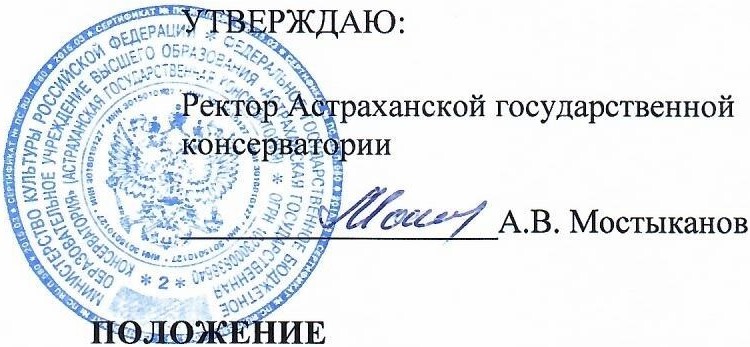 Открытого Международного конкурса исполнителей на оркестровых инструментах «Каспийская волна»НОМИНАЦИЯДуховые и ударные инструменты24 - 30 ноября 2022 годаАстрахань, 2022 годI. ОБЩИЕ ПОЛОЖЕНИЯ Международный конкурс исполнителей на духовых и ударных инструментах «Каспийская волна» (далее - Конкурс) - мероприятие, направленное на выявление молодых талантливых исполнителей, обмен педагогическим опытом, а также расширение творческих связей. Настоящее Положение о проведении Конкурса определяет: цели и задачи мероприятия; условия участия в Конкурсе; порядок организации и проведения Конкурса, награждения победителей; требования к оформлению заявочной документации. Учредителем Конкурса является Министерство культуры РФ, Астраханская государственная консерватория Организатором Конкурса является ФГБОУ ВО «Астраханская государственная консерватория» Для организации и проведения конкурса формируется оргкомитет Конкурса. Конкурсная программа реализуется в очной форме, проводится на условиях гласности и открытости, обеспечивает равные возможности участия различных возрастных групп исполнителей.II. ЦЕЛИ И ЗАДАЧИ КОНКУРСА Цели Конкурса: выявление молодых талантливых исполнителей; обмен педагогическим опытом; расширение творческих связей с ведущими учебными заведениями России и других стран. Задачи Конкурса:популяризация исполнительства на духовых и ударных инструментах;обеспечение преемственности поколений исполнителей на духовых и ударных инструментах;совершенствование педагогического мастерства преподавателей; пропаганда классической музыки.III. УЧАСТНИКИ КОНКУРСАУчастниками Конкурса могут быть:Обучающиеся учреждений среднего профессионального образования;Обучающиеся учреждений высшего и послевузовского профессионального образования;Обучающиеся ДМШ и ДШИIV. ОСНОВНЫЕ МЕРОПРИЯТИЯ КОНКУРСА4.1. Программа проведения Конкурса включает:•конкурсные прослушивания и награждение победителей;•концертные мероприятия;•«круглый стол» по обмену педагогическим опытом;•мастер-классы членов жюри Конкурса;4.2. Регламент Конкурса и его итоги размещаются на сайте ФГБОУ ВО «Астраханская государственная консерватория»V. ПОРЯДОК ПРОВЕДЕНИЯ КОНКУРСА5.1. Конкурс проводится в следующих номинацияхСольное исполнительство по инструментам:> Флейта> Гобой> Кларнет> Фагот> Саксофон> Валторна> Труба> Тромбон> Туба> Ударные инструменты5.2. Конкурс проводится в 2тура:-I тур (отборочный) проходит на базе учебных заведений, направляющих кандидатов для участия в конкурсе;-II тур конкурса проводится очно 24 – 30 ноября 2022 года в ФГБОУ ВО «Астраханская государственная консерватория».5.3. Категории участников и время исполнения программыГРУППА «А»: Обучающиеся учреждений среднего профессионального образования1-я категория - студенты 1-2 курсов. Время исполнения программы - не более 10 минут.2-я категория - студенты 3-4 курсов. Время исполнения программы - не более 10 минут.ГРУППА «Б»: Обучающиеся учреждений высшего и послевузовского профессионального образования;1-я категория - студенты 1-2 курсов. Время исполнения программы - не более 10 минут.2-я категория - студенты 3-5 курсов. Время исполнения программы - не более 10 минут.3-я категория - ассистенты – стажеры и выпускники ВУЗОВ. Время исполнения программы - не более 10 минут.ГРУППА «В»: Обучающиеся ДМШ и ДШИ1-я категория - младшие классы 1-4 класс, время исполнения программы не более 5 минут2-я категория - старшие классы 5-8 класс, время исполнения программы не более 10 минутПримечание: возраст участников не ограниченVI. ПРОГРАММНЫЕ ТРЕБОВАНИЯКонкурсная программа произвольнаяГРУППА «А», ГРУППА «Б», ГРУППА «В»:Программа выбирается участником произвольно, например:- две разнохарактерных пьесы,- часть или части крупной формы,- вариации,- фантазия,- концертная пьеса.Примечание: 1. во всех возрастных группах заявленная программа исполняется наизусть.             2. по предварительной договоренности предоставляются услуги концертмейстера. Ноты конкурсной программы (для концертмейстера) подаются вместе с заявкойVII. РЕГЛАМЕНТ ПРОВЕДЕНИЯ КОНКУРСА24 ноября - торжественное открытие Конкурса25-28 ноября публичные конкурсные прослушивания и награждение победителей в группе «А» мастер – класс председателя жюри Конкурса.29-30 ноября публичные конкурсные прослушивания и награждение победителей в группе «Б» мастер - классы членов жюри Конкурсапубличные конкурсные прослушивания и награждение победителей в группе «В»«круглый стол» по итогам Конкурса торжественное закрытие Конкурса и концерт победителей экскурсионная программа (по желанию)VIII. ЖЮРИ КОНКУРСА Для проведения конкурсных прослушиваний формируется жюри в составе:председатель жюри Крылов Сергей Петрович (труба) – профессор, зав. Кафедрой духовых и ударных инструментов Ростовской консерватории им. С.В. Рахманинова.      Жура Михаил Владимирович – профессор, зав. Кафедрой духовых и ударных инструментов Волгоградской консерватории им. П.А. Серебрякова, лауреат Национальных и Международных конкурсов, кандидат философских наук.Алатарцев Владимир Яковлевич (труба) – Заслуженный работник культуры РФ, профессор, зав. кафедрой духовых и ударных инструментов АГК, Главный дирижер «Дирекция по реализации фестивальных, конкурсных и культурно – массовых программ», лауреат Национальных и Международных конкурсовСмиховский Виктор Сергеевич (кларнет) – профессор кафедры духовых и ударных инструментов АГК, солист симфонического оркестра Астраханского театра оперы и балета, лауреат Национальных и Международных конкурсов.Горяева Оксана Николаевна (ударные инструменты) – преподаватель АГК, лауреат международных конкурсовИсполняемая программа оценивается по 10 бальной шкале:Гран-при - 10 баллов;1 место - с 9,0 до 9,9 балла;2 место - с 8,0 до 8,9 балла;3 место - с 7,0 до 7,9 балла; диплом - с 6,0 до 6,9 балла. Председатель и члены жюри не имеют права участвовать в оценке исполнения своих учеников. Жюри имеет право:-присуждать звание лауреата Гран-при;-присуждать не все места;-делить одно место между участниками;-награждать участников специальными дипломами;-принимать решения о сокращении программы или прекращении исполнения при согласии всех членов жюри. Решение жюри окончательно и обжалованию не подлежит.8.6. Преподаватели, подготовившие лауреатов, дипломантов и участников Конкурса, награждаются благодарственными письмами конкурса «Каспийская волна».IX. УСЛОВИЯ УЧАСТИЯ В КОНКУРСЕ9.1. Желающие принять участие в Конкурсе присылают заявку на участие, и другие необходимые документы до 11 ноября 2022 года по адресу:Астраханская государственная консерваторияПочтовый адрес : 414000 г. Астрахань, ул. Советская д.23 Адрес электронной почты: casp2022@mail.ru  (с пометкой – «Каспийская волна, духовые инструменты»)9.2. Вступительный взнос на участие в конкурсе составляет: для участников группы «А» - 1500 рублей; для участников группы «Б» - 2000 рублей;Для участников группы «В» - 1000 рублейВзнос оплачивается переводом вместе с подачей документов по следующим реквизитам: 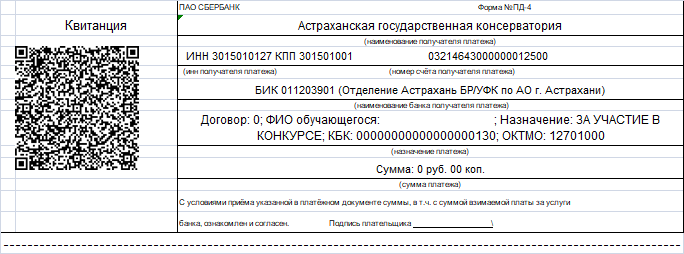 9.3. Оплату всех расходов, связанных с пребыванием на конкурсе (проезд в оба конца, проживание, суточные) производят направляющие организации или сами участники.9.4. Заявки, поданные позже указанных сроков, не рассматриваются!9.5. Оргкомитет Конкурса при получении заявочных документов отправляет на электронный адрес Заявителя подтверждение о принятии документов.9.6. Все расходы участников (дорога, питание, проживание) несет направляющая сторона.9.7. Зарубежные участники самостоятельно оформляют паспорта и визу. Участники должны обратиться в Российское консульство после получения подтверждения о принятии документов. Иностранные участники оформляют визовые документы за свой счет.9.8. Оргкомитет обеспечивает участникам помощь в размещении на период проведения Конкурса по предварительным заявкам.9.9. Оргкомитет не обеспечивает участников конкурса какими-либо видами страхования.9.10. Контакты для получения дополнительной информации:Астраханская государственная консерватория414000 г. Астрахань, ул. Советская д.23 Адрес электронной почты: casp2022@mail.ru;  astracons@mail.ruX. ЗАЯВОЧНАЯ ДОКУМЕНТАЦИЯДля участия в Конкурсе необходимо до 11 ноября 2022 г. направить на адрес электронной почты casp2022@mail.ru следующие документы:1. заявку по утвержденной форме;2. цветную портретную фотографию хорошего качества в формате .jpg, размер не менее 600*800 точек, разрешение не менее 300 dpi;3. творческую биографию;4. копию квитанции об уплате вступительного взноса;5. копию свидетельства о рождении или паспорта  (1 стр., регистрация);6.пенсионное свидетельство;7. ИНН.8. Согласие на обработку персональных данных:Форма 1	- Согласие на обработку персональных данных несовершеннолетнего участника конкурса;Форма 2- Согласие на обработку персональных данных совершеннолетнего участника конкурса.Внимание! Принимается только полный пакет документов!ЗАЯВКА УЧАСТНИКАVI Международного конкурса исполнителей на духовых инструментах «Каспийская волна» (Астраханская государственная консерватория, 2022)1. Фамилия, Имя, Отчество_____________________________________________________  2.Дата и место рождения _______________________________________________________3. Гражданство    ______________________________________________________________4. Номинация  _________________________________________________________________5. Возрастная категория  ________________________________________________________6. Образование  _______________________________________________________________(какое учебное заведение окончено и когда)_____________________________________________________________________________7. Место работы или учебы ___________________________________________________________________________________________________________________________________8. Фамилия, имя педагога/педагогов,          ученая степень и должность  ____________________________________________________________________________________________________________________________9. Участие в конкурсах, награды ___________________________________________________________________________________________________________________________10. Укажите, участвуете ли Вы в конкурсе со своим концертмейстером (его ФИО),  или выступаете с концертмейстером, предложенным Оргкомитетом __________________________________________________________________________________________________11.  Контакты: адрес места жительства (с указанием почтового индекса),телефон, факс, e-mail ___________________________________________________________   ____________________________________________________________________________12.  Необходимость в гостинице (общежитии) с указанием количества женских и мужских мест, точных сроков проживания, времени заезда  ______________________________________________________________________________________________________________С условиями конкурса ознакомлен и согласенФорма 1Согласие на обработку персональных данных несовершеннолетнего участника конкурсаЯ,___________________________________________________________________________как законный представитель своего несовершеннолетнего ребёнка:даю согласие на обработку его персональных данных в ФГБОУ ВО «Астраханская государственная консерватория»:фамилии, имени, отчестве, дате и месте рождения;получаемом образовании;месте регистрации и месте фактического проживания;данных свидетельства о рождении или паспорта.Вышеуказанные персональные данные представлены с целью использования в работе по организации подготовки и проведения VI Международного конкурса исполнителей на духовых и ударных инструментах «Каспийская волна», проходящего в ФГБОУ ВО «Астраханская государственная консерватория»С вышеуказанными персональными данными могут быть совершены следующие действия: сбор, систематизация, накопление, автоматизированная обработка, хранение, уточнение (обновление, изменение), использование,Данные сведения будут обрабатываться на средствах организационной техники, а также в письменном виде.Данное согласие действует с момента подачи заявки на участие в конкурсе.Я не возражаю, если указанные персональные данные моего ребёнка будут храниться в архиве ФГБОУ ВО «Астраханская государственная консерватория», в связи с хранением материалов по конкурсу, в котором он(а) участвовал(а).(подпись)	(расшифровка)«     » __________20_____г.Форма 2Согласие на обработку персональных данных совершеннолетнего участника конкурсаЯ,													даю согласие на обработку моих персональных данных в ФГБОУ ВО «Астраханская государственная консерватория»фамилии, имени, отчестве, дате и месте рождения;получаемых образованиях;месте регистрации и месте фактического проживания;данных паспорта.Вышеуказанные персональные данные представлены с целью использования в работе по организации подготовки и проведения VI Международного конкурса исполнителей на духовых и ударных инструментах «Каспийская волна», проходящего в ФГБОУ ВО «Астраханская государственная консерватория»С вышеуказанными персональными данными могут быть совершены следующие действия: сбор, систематизация, накопление, автоматизированная обработка, хранение, уточнение (обновление, изменение), использование,Данные сведения будут обрабатываться на средствах организационной техники, а также в письменном виде.Данное согласие действует с момента подачи заявки на участие в конкурсе. Я не возражаю, если указанные мной персональные данные будут храниться в архиве ФГБОУ ВО «Астраханская государственная консерватория», в связи с хранением материалов по конкурсу, в котором я участвовал(а).(подпись)	(расшифровка) «       »____________20_______г.«»20г.Подпись